Baseball SA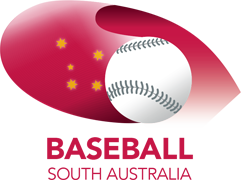 Report FormGame situation at the time of the incidentDate of the game /  /  /  / Home TeamHome TeamDivisionVisiting TeamVisiting TeamReported PlayerTeamTeamCharge Code(s)Was a warning given?Yes / NoYes / NoDid an ejection occur?Did an ejection occur?Did an ejection occur?Yes / NoYes / NoYes / NoReporting UmpireReporting Umpire’s positionReporting Umpire’s positionReporting Umpire’s positionReporting Umpire’s positionPlate Umpire / Base UmpireInningsOutsScoreIn favour ofDescribe the incident that occurred and your subsequent actionInclude pertinent details concerning language, gestures, thrown equipment or physical contactDescribe any after affects that followedCrew Chief / Partner’s comments regarding this incidentWhen was this incident first reported to the State Director of UmpiringDateWhen was this incident first reported to the State Director of UmpiringTimeSignedReporting UmpireDate  /  / SignedCrew Chief / PartnerDate  /  / 